Cobalt is launching a photography competition from which thirteen images will be selected for a 2023 calendar, copies of which will be sold to raise funds Cobalt’s Teenage & Young Adult Cancer Nurse. The images for the calendar and other selected submissions will also feature in an exhibition at Chapel Arts, Cheltenham after which the photographers of the calendar images will be presented with a framed copy of their picture.Entry RequirementsThe competition is open to everyone, including under 16 year olds, with the exception of Cobalt employees involved in organising the competition and individuals involved in the judging and administration of the competition.The competition is open this year with no set themes and there is no time restriction set on when photographs were taken.There is no limit to the number of images you can enter or themes. There is also no age limit. A prize will be awarded for the best Under 16 image as well as to the best over 16!The competition will run from 1st April 2022 until 31st July 2022. Entries must be received by midnight on 31 July 2022 to be eligible for judging. With best endeavours, we plan to notify winners by 18th August 2022.All entries must be submitted in digital format, as JPEGS, via the Cobalt website https://www.cobalthealth.co.uk/capture-a-moment-for-cobalt/Entry to the competition is £2 per image. This donation will help fund the work of Cobalt’s Teenage & Young Adult Cancer Nurse who supports some of the most vulnerable in our society; 16 - 25 year olds who have been given a life threatening diagnosis.IMPORTANT: for printing purposes please email the image in the highest resolution your device will allow (ideally 3507 x 2481 pixels or bigger) up to a maximum of 5MB.Entries must be genuine photographs and must not have pixels added from an external source, with the following three permitted exceptions (which are intended to overcome camera limitations):	• Focus-stacking: Out-of-plane stacking of single photographs to overcome depth of field limitations;	• Panorama-stitching:  In-plane stitching of photographs comprising a contiguous scene to overcome spatial limitations of capture, and;	• Exposure Blending / High Dynamic Range imaging: Merging a range of otherwise essentially identical photographs to overcome dynamic range limitations of the sensor.If selected as a winner, Cobalt will endeavour to notify the entrant of selection using the details provided at the time of entry. If no response is received from the entrant within 14 days of notification, Cobalt reserves the right to offer the place to another entrant.IMPORTANT All entries will be reviewed, shortlisted, and selected anonymously. Each entry must have a title you wish it to be judged by and the title must not contain the name of the photographer.Complete your name, email address and phone number on the upload page. Under 16s will also be asked for their birth date. Images may not appear in the competition gallery immediately and any entry considered to be indecent, illegal or likely to cause offence may be disqualified at the discretion of Cobalt management. Images must be your own work, for which you thereby hold the copyright. Entrants whose images are selected for the calendar will be asked to certify the same to be the case. If there is a later copyright dispute as a result of the image being published, you will be asked to produce the original image file. Images entered to the Cobalt Photography Competition must not infringe any copyright or other intellectual property rights of any third party. Avoid images of branded products and public figures. Please ensure anyone who is recognisable in an entry knows they may be displayed in an exhibition and calendar, and gives their permission in writing using a Permission Release Form. A suitable Permission Release Form can be downloaded here https://www.cobalthealth.co.uk/photo-permission-form/. Please fill it in and return to fundraising@cobalthealth.co.uk as soon as you can. If an image portraying recognisable people is not accompanied by a permission release form the image cannot be chosen to win. Entrants agree to indemnify Cobalt against any and all legal proceedings initiated by a third party in respect of copyright or intellectual property infringement.By entering this competition you retain copyright on your image(s), but grant Cobalt a non-exclusive, irrevocable, royalty-free license to reproduce any image submitted for all purposes related to the project in perpetuity. That simply means Cobalt can:use the image in the proposed 2023 calendar or future calendarsprint the image to prepare prize awardsdisplay it in their premises display it in any other form relevant to Cobalt photography competitions, such as on the Cobalt website, in print or in an exhibition use it for publicity purposes should Cobalt decide to run further competitionsuse the image to support Cobalt’s charitable work In any future use of an image by Cobalt the copyright of its creator will be acknowledged.Image reproduction:  In order to ensure optimum reproduction of images selected for display and for any images to be printed and framed as prizes, entrants are deemed to have given permission for the competition organisers to make amendments to the image submitted when preparing it for printing. Such amendments would be minor in nature and would not substantially alter the integrity of the original image. Prizes: The photographers of the 13 images selected for the calendar and the winner of the Under 16 category will each receive a framed print of their image, courtesy of WallSpace and DS Colour Labs 1st prize Overall Winner will also receive: £150 voucher for London Camera ExchangeOne year membership of The Royal Photographic Society2nd prize Overall winner will also receive:Half-day one-to-one Will Gray photography workshop in the Cotswolds for a single person or a couplePrint and digital subscription to Digital Photographer3rd prize Overall winner will also receive: £100 voucher to be used towards any Image Seen workshopa 6 issue print subscription to Outdoor Photography magazineUnder 16 overall winner will also receive:one year membership of The Royal Photographic Society 2 tickets to The Photography & Video Show at the NEC 17 – 20th September 2022The prizes are non exchangeable, non transferable and no cash alternative will be offered. The judges’ decisions are final and no correspondence will be entered into. With best endeavours, we plan to notify winners by 18th August 2022.Data Protection and PrivacyThe winners agree to the use of their supplied name and image in any publicity material in relation to the competition.Personal information provided by entrants will be used for the purposes of administering the competition and their entry in accordance with our privacy policy.Cobalt will share the winners’ supplied contact details with prize sponsors for the sole purpose of delivering the prizes.Entrants will be given the option to receive further correspondence from Cobalt; if they choose not to Cobalt will only contact them regarding the competition and no contact will be made by the charity after the competition ends.Uploading an entry to this competition signifies an entrant’s acceptance of these terms and conditions in their entirety.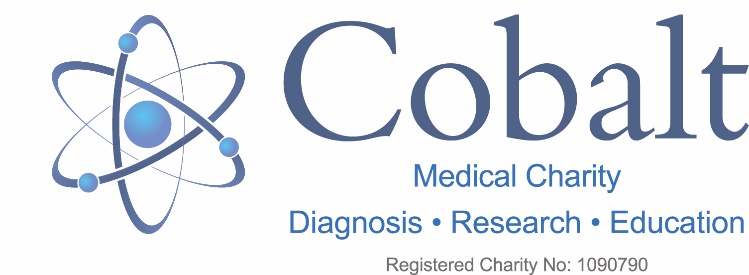 